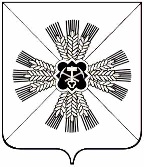 Финансовое управление администрации  Промышленновского муниципального округа  (Финансовое управление Промышленновского округа) П Р И К А З пгт. ПромышленнаяВ соответствии с пунктом 2 статьи 20 Бюджетного кодекса Российской Федерации, приказом Министерства финансов Российской Федерации от  06.06.2019 № 85н «О порядке формирования и применения кодов бюджетной классификации Российской Федерации, их структуре и принципах назначения» и приказом Министерства финансов Российской Федерации от 8 июня 2020 г. № 99н «Об утверждении кодов (перечней кодов) бюджетной классификации Российской Федерации на 2021 год (на 2021 год и на плановый период 2022 и 2023 годов) в целях исполнения бюджета муниципального округа в 2021 годуПРИКАЗЫВАЮ:Внести в приложение № 1  «Перечень главных администраторов доходов  бюджета муниципального округа, закрепляемые за ними виды (подвиды) доходов бюджета муниципального округа» к решению Совета народных депутатов Промышленновского муниципального округа № 227 от 24.12.2020 «О бюджете  Промышленновского муниципального округа на 2021 год и на плановый период 2022 и 2023 годов»  (далее – Перечень) следующие изменения:после строки:дополнить строкой следующего содержания:Настоящий приказ  подлежит размещению на официальном сайте администрации Промышленновского муниципального округа в сети Интернет.Отделу доходов (Кручинская О.Н.) довести настоящий приказ до сведения Управления Федерального казначейства по Кемеровской области – Кузбассу.Контроль   за   исполнением   настоящего   приказа  оставляю за собой.Настоящий приказ вступает в силу с даты подписания. От13.05.2021№129162 02 20302 14 0000 150Субсидии бюджетам муниципальных округов на обеспечение мероприятий по переселению граждан из аварийного жилищного фонда, в том числе переселению граждан из аварийного жилищного фонда с учетом необходимости развития малоэтажного жилищного строительства, за счет средств бюджетов9162 02 25113 14 0000 150Субсидии бюджетам муниципальных округов на софинансирование капитальных вложений в объекты государственной (муниципальной) собственности субъектов Российской Федерации и (или) софинансирование мероприятий, не относящихся к капитальным вложениям в объекты государственной (муниципальной) собственности субъектов Российской ФедерацииНачальник финансового управления  администрации Промышленновского муниципального округаИ.А. Овсянникова